ИнформацияО привлечении денежных средств родителей в 2016 годуФинансовые средства родителей обучающихся МБОУ Заполосной СОШ в качестве добровольной (спонсорской) помощи в 2016 году не использовались.Директор                                                     Г.Н. Шевченко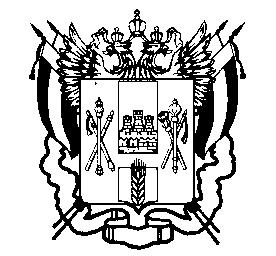 муниципальное бюджетное общеобразовательное учреждение Заполосная средняя общеобразовательная школа Зерноградского района 347729, Россия, Ростовская область, Зерноградский район, х. Заполосный, ул. Степная,16муниципальное бюджетное общеобразовательное учреждение Заполосная средняя общеобразовательная школа Зерноградского района 347729, Россия, Ростовская область, Зерноградский район, х. Заполосный, ул. Степная,16муниципальное бюджетное общеобразовательное учреждение Заполосная средняя общеобразовательная школа Зерноградского района 347729, Россия, Ростовская область, Зерноградский район, х. Заполосный, ул. Степная,16ОГРН 1026100957838 ИНН 6111011496Телефон: 8(86359) 95-7-63ОГРН 1026100957838 ИНН 6111011496Телефон: 8(86359) 95-7-63ОГРН 1026100957838 ИНН 6111011496Телефон: 8(86359) 95-7-63	26.01.2017                      №13	26.01.2017                      №13	26.01.2017                      №13